Gulfjobseeker.com CV No: 1222236Mobile +971505905010  cvdatabase[@]gulfjobseeker.comTo contact this candidate use this linkhttp://www.gulfjobseeker.com/feedback/contactjs.php Co Curricular ActivitiesPAPER Published in International Journals:TITTLE   	:    A NOVEL METHOD FOR NEAR STATE PULSE WIDTH                              MODULATION (NSPWM) BASED CHOPPER DRIVES.Publisher	:    International Journal of Scientific & Engineering Research,                             Volume 3, Issue 2, March-2012 1 ISSN 2398-9518Paper Presented in National Level Conference:1. National Level conference in  saveetha engineering college of engineering-      Chennai, based on power system.2.National  Level  conference in Mepco schlenk engineering college-    Sivakasi.3.National  level conference in PSNA college of  engineering &Technology-      Dindigul.Faculty Development Program:Attended one day state level faculty development program on Programmable system on chip (PSoC) Conducted on August 2010 at SKR Engineering college premises by cypress Semiconductors.Attended two days faculty development program conducted by Centre for innovation and excellence, Arupadai Veedu Institute of Technology-December 2010.Workshop:Attended one-day workshop on ISO Awareness Conducted by Moody International Certifications India Ltd on July 2010.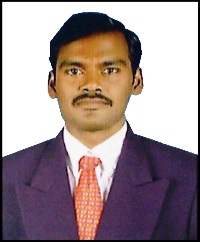 PERSONAL PROFILEDate of birth	:  15-07-1987Gender 	:  MaleMarital status  	:  MarriedNationality	:  Indian Traits		:  Quick learner,		    Friendly,                             Enthusiastic.Hobbies	:  Playing chess,		    Reading books,                                                                                                     Languages Known		: Tamil,                           English(R/W/S) OBJECTIVETo secure a challenging position where I can effectively contribute my skills as an engineer, possessing competent technical skills. EDUCATIONAL QUALIFICATION  M.Tech., POWER ELECTRONICS AND DRIVES.University 	:  PRIST University. /April 2012 Aggregate	:   90.16%  	Class 		:   First Class with DistinctionB.E (Electrical and Electronics Engineering)University	:  Anna UniversityCollege	:  Dr.Navalar Nedunchezhiyan College of                               Engineering.Aggregate	:   76.7%Class 		:  First Class  / June 200912th:School		:  Govt. H.S. School, MalliyakaraiPercentage	:   78.3% / March 2005 10th                                   School		:  Government High School,                                   AriyapalayamPercentage	:   76.8% / March 2003 Experience DETAILS:   TOTAL EXP.: 7 Years +PROJECT ENGINEER in MIP Power Solutions Pvt. limited at Chennai –Tamil Nadu from 10-05-2009 to Till DateKey Responsibilities and Duties:Design and preparation of Shop Drawings, Discussion with vendors and supervision of installation as per project specification and local regulations.Preparation of Technical Submittal in various systems and Price negotiation.Taking full responsibility for all electrical works and handing over the project to the complete satisfaction of the clients.Redesigning drawings to meet local authorities approval and liaise with the authorities to get the approvalArrange with local authorities to get inspection done for completed projects and obtain power from power authoritiesTeam Management Led teams of engineers, supervisors, foremen & electricians to execute works as per approved drawings with emphasis on prevailing site conditions and solving problems faced.Managed the coordination of all electro-mechanical works.Fully involved in the installation of various systems.Computer SkillsDesign software: Autocad-2008, circuit creator, Simulation software:  MATLAB, uDev simulator,Software Tools: Illustrator CS, Page maker, Languages known:  Basics of C & C++Packages known :  MS-Office &Ms-Project  up to latest’s versions.  Design And Implementation of PCB (Printed Circuit Board)And programming in PLC.